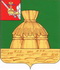 АДМИНИСТРАЦИЯ НИКОЛЬСКОГО МУНИЦИПАЛЬНОГО РАЙОНАПОСТАНОВЛЕНИЕ09.02.2021 года		                                                                                                             № 62г. НикольскО внесении изменений в постановление администрации Никольского муниципального района от 21.12.2015г. № 921 «О создании межведомственной комиссии по оценке жилых помещений»Руководствуясь ст. 33 Устава Никольского муниципального района, администрация Никольского муниципального районаПОСТАНОВЛЯЕТ:Приложение № 1 к постановлению администрации Никольского муниципального района от 21.12.2015 года № 921 «О создании межведомственной комиссии по оценке жилых помещений» изложить в новой редакции согласно приложению настоящему постановлению.Признать утратившим силу:- постановление администрации Никольского муниципального района № 810 от 02.09.2020 года «О внесении изменений в постановление администрации Никольского муниципального района от 21.12.2015 г. № 921 «О создании межведомственной комиссии по оценке жилых помещений»; Настоящее постановление вступает в силу после официального опубликования в районной газете «Авангард» и подлежит размещению на официальном сайте администрации Никольского муниципального района в информационно-телекоммуникационной сети «Интернет».Руководитель администрации						Никольского муниципального района                                                                            А.Н. БаданинаПриложение к Постановлению администрацииНикольского муниципального района № 62 от 09.02.2021 годаСостав межведомственной комиссии по оценке жилых помещенийМишинев Д.Н. - заместитель руководителя администрации Никольского муниципального района, начальник Управления народно-хозяйственного комплекса, председатель комиссии;Берсенева Ю.Л. – заведующий отделом по муниципальному хозяйству, строительству, градостроительной деятельности и природопользованию Управления народно – хозяйственного комплекса администрации Никольского муниципального района, заместитель председателя межведомственной комиссии;Баева Н.Л. – главный специалист (архитектор) отдела по муниципальному хозяйству, строительству, градостроительной деятельности и природопользованию Управления народно – хозяйственного комплекса администрации Никольского муниципального района;Лобкова Ю.А. – ведущий специалист отдела по муниципальному хозяйству, строительству, градостроительной деятельности и природопользованию Управления народно – хозяйственного комплекса администрации Никольского муниципального района;Коноплева Л.И. – ведущий специалист комитета по управлению имуществом администрации Никольского муниципального района;Шехурина Е.В. – кадастровый инженер БУ ВО «Бюро кадастровой оценки и технической инвентаризации» Никольское подразделение (по согласованию);Коноплев В.И. – начальник территориального отдела Управления Федеральной службы по надзору в сфере защиты прав потребителей и благополучия человека по Вологодской области в В-Устюгском, Кич-Городецком и Никольском районах (по согласованию);Попов В.С. – начальник отдела надзорной деятельности по Никольскому и Кичменгско – Городецкому районам управления надзорной деятельности и профилактической работы Главного управления МЧС России по Вологодской области (по согласованию);Павлова Н.Г. – ведущий специалист отдела сельского хозяйства Управления народно – хозяйственного комплекса администрации Никольского муниципального района;Заместитель Главы муниципального образования, на территории которого расположено помещение, многоквартирный дом (по согласованию);Собственник жилого помещения (с правом совещательного голоса).